Il sottoscritto, nome                          , cognome                               , nella sua qualità di legale rappresentante/soggetto legittimato dell’ente                                    CHIEDEai sensi dell’articolo 13, comma 2, lettera f) della legge regionale 23/2015 e del relativo <<Bando per il finanziamento di progetti di investimento per il recupero, la conservazione e la valorizzazione di organi siti nel territorio della Regione Friuli Venezia Giulia>>, la concessione di un contributo per la realizzazione del progetto denominato:           e di seguito brevemente illustrato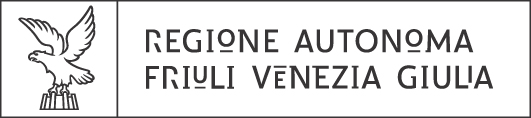 Marca da bollo(salvo i casi di esenzione)L.R. 23/2015, art. 13, comma 2, lettera f)Bando per il finanziamento di progetti di investimento per il recupero, la conservazione e la valorizzazione di organi siti nel territorio della Regione Friuli Venezia Giulia.Domanda di contributoAlla Regione Autonoma Friuli Venezia GiuliaDirezione centrale cultura, sport e solidarietàServizio beni culturali, impiantistica sportiva e affari giuridiciVia Milano, 19 - 34132 TRIESTEPEC: cultura@certregione.fvg.itQuadro ADati del legale rappresentanteDati del legale rappresentanteNome e cognomeNome e cognomeNato aNato aIn dataIn dataIndirizzoIndirizzoCAP, Comune, Prov.CAP, Comune, Prov.Telefono/cellulareTelefono/cellulareQuadro BDati dell’Ente proponenteDati dell’Ente proponenteDenominazione dell’enteDenominazione dell’enteNatura giuridicaNatura giuridica Ente ecclesiastico civilmente riconosciutoCodice fiscaleCodice fiscaleIndirizzo sede legaleIndirizzo sede legaleIndirizzo sede legaleViaViaCAP, Comune, Prov.CAP, Comune, Prov.Telefono/cellulareTelefono/cellulareFaxFaxE-mailE-mailPECPECReferente progetto da contattareReferente progetto da contattareReferente progetto da contattareNome e cognomeNome e cognomeTelefono/cellulareTelefono/cellulareE-mailE-mailQuadro CParte descrittiva dell’interventoParte descrittiva dell’interventoParte descrittiva dell’interventoParte descrittiva dell’interventoParte descrittiva dell’interventoParte descrittiva dell’interventoLocalizzazione del beneLocalizzazione del beneLocalizzazione del beneDenominazione edificio di culto in cui si trova l’organoDenominazione edificio di culto in cui si trova l’organoDenominazione edificio di culto in cui si trova l’organoComuneComuneComuneViaViaViaCAP, Comune, Prov.CAP, Comune, Prov.CAP, Comune, Prov.Relazione illustrativa dell’intervento propostoRelazione illustrativa dell’intervento propostoRelazione illustrativa dell’intervento propostoRelazione illustrativa dell’intervento propostoRelazione illustrativa dell’intervento propostoRelazione illustrativa dell’intervento propostoRelazione illustrativa dell’intervento propostoQuadro DQuadro DPreventivo spesaPreventivo spesaPreventivo spesaPreventivo spesaPreventivo spesaPreventivo spesaA. Lavori A. Lavori A. Lavori A. Lavori A. Lavori €      €      €      B. Spese tecniche e oneri (entro il limite massimo del 15% di A)B. Spese tecniche e oneri (entro il limite massimo del 15% di A)B. Spese tecniche e oneri (entro il limite massimo del 15% di A)B. Spese tecniche e oneri (entro il limite massimo del 15% di A)B. Spese tecniche e oneri (entro il limite massimo del 15% di A)€      €      €      C. IVA su lavoriC. IVA su lavoriC. IVA su lavoriC. IVA su lavoriC. IVA su lavori€      €      €      TOTALE (A+B+C)TOTALE (A+B+C)TOTALE (A+B+C)TOTALE (A+B+C)TOTALE (A+B+C)€      €      €      D) Altri contributo ottenuti per la realizzazione del progettoD) Altri contributo ottenuti per la realizzazione del progettoD) Altri contributo ottenuti per la realizzazione del progettoD) Altri contributo ottenuti per la realizzazione del progettoD) Altri contributo ottenuti per la realizzazione del progetto€      €      €      CONTRIBUTO RICHIESTO (TOTALE – D) CONTRIBUTO RICHIESTO (TOTALE – D) CONTRIBUTO RICHIESTO (TOTALE – D) CONTRIBUTO RICHIESTO (TOTALE – D) CONTRIBUTO RICHIESTO (TOTALE – D) €      €      €      Quadro EQuadro ERelazione sulla storicità e sulla valenza culturale/artistica dello strumentoRelazione sulla storicità e sulla valenza culturale/artistica dello strumentoRelazione sulla storicità e sulla valenza culturale/artistica dello strumentoRelazione sulla storicità e sulla valenza culturale/artistica dello strumentoRelazione sulla storicità e sulla valenza culturale/artistica dello strumentoRelazione sulla storicità e sulla valenza culturale/artistica dello strumentoQuadro FQuadro FDocumenti da allegare alla domanda a pena di inammissibilità Documenti da allegare alla domanda a pena di inammissibilità Documenti da allegare alla domanda a pena di inammissibilità Documenti da allegare alla domanda a pena di inammissibilità Documenti da allegare alla domanda a pena di inammissibilità Documenti da allegare alla domanda a pena di inammissibilità A) Scheda tecnica e documentazione fotografica che attesti lo stato di conservazione dello strumento nonché lo spazio architettonico nel quale lo stesso è collocatoA) Scheda tecnica e documentazione fotografica che attesti lo stato di conservazione dello strumento nonché lo spazio architettonico nel quale lo stesso è collocatoA) Scheda tecnica e documentazione fotografica che attesti lo stato di conservazione dello strumento nonché lo spazio architettonico nel quale lo stesso è collocatoA) Scheda tecnica e documentazione fotografica che attesti lo stato di conservazione dello strumento nonché lo spazio architettonico nel quale lo stesso è collocatoA) Scheda tecnica e documentazione fotografica che attesti lo stato di conservazione dello strumento nonché lo spazio architettonico nel quale lo stesso è collocatoA) Scheda tecnica e documentazione fotografica che attesti lo stato di conservazione dello strumento nonché lo spazio architettonico nel quale lo stesso è collocatoB) Carta di identità del sottoscrittore della domandaB) Carta di identità del sottoscrittore della domandaB) Carta di identità del sottoscrittore della domandaB) Carta di identità del sottoscrittore della domandaB) Carta di identità del sottoscrittore della domandaB) Carta di identità del sottoscrittore della domandaQuadro GQuadro GQuadro GQuadro GObblighi e dichiarazioni Obblighi e dichiarazioni Obblighi e dichiarazioni Obblighi e dichiarazioni Luogo e data                                                         Firma del legale rappresentante /soggetto legittimato dell’ente richiedenteLuogo e data                                                         Firma del legale rappresentante /soggetto legittimato dell’ente richiedenteLuogo e data                                                         Firma del legale rappresentante /soggetto legittimato dell’ente richiedenteLuogo e data                                                         Firma del legale rappresentante /soggetto legittimato dell’ente richiedenteLuogo e data                                                         Firma del legale rappresentante /soggetto legittimato dell’ente richiedenteLuogo e data                                                         Firma del legale rappresentante /soggetto legittimato dell’ente richiedenteLuogo e data                                                         Firma del legale rappresentante /soggetto legittimato dell’ente richiedenteLuogo e data                                                         Firma del legale rappresentante /soggetto legittimato dell’ente richiedenteQuadro HQuadro HQuadro HQuadro HDichiarazioni sostitutiveDichiarazioni sostitutiveDichiarazioni sostitutiveDichiarazioni sostitutiveIl sottoscritto, nome           , cognome           , codice fiscale           , nella sua qualità di legale rappresentante/soggetto legittimato dell’ente                                              ,  ai sensi degli articoli 46 e 47 del D.P.R. 445/2000, sotto la propria responsabilità e nella piena consapevolezza di quanto disposto dagli articoli 75 e 76 del richiamato D.P.R., che sanciscono la decadenza dai benefici e le sanzioni penali nelle ipotesi di dichiarazioni mendaci, formazione o uso di atti falsi, DICHIARA:Il sottoscritto, nome           , cognome           , codice fiscale           , nella sua qualità di legale rappresentante/soggetto legittimato dell’ente                                              ,  ai sensi degli articoli 46 e 47 del D.P.R. 445/2000, sotto la propria responsabilità e nella piena consapevolezza di quanto disposto dagli articoli 75 e 76 del richiamato D.P.R., che sanciscono la decadenza dai benefici e le sanzioni penali nelle ipotesi di dichiarazioni mendaci, formazione o uso di atti falsi, DICHIARA:Il sottoscritto, nome           , cognome           , codice fiscale           , nella sua qualità di legale rappresentante/soggetto legittimato dell’ente                                              ,  ai sensi degli articoli 46 e 47 del D.P.R. 445/2000, sotto la propria responsabilità e nella piena consapevolezza di quanto disposto dagli articoli 75 e 76 del richiamato D.P.R., che sanciscono la decadenza dai benefici e le sanzioni penali nelle ipotesi di dichiarazioni mendaci, formazione o uso di atti falsi, DICHIARA:Il sottoscritto, nome           , cognome           , codice fiscale           , nella sua qualità di legale rappresentante/soggetto legittimato dell’ente                                              ,  ai sensi degli articoli 46 e 47 del D.P.R. 445/2000, sotto la propria responsabilità e nella piena consapevolezza di quanto disposto dagli articoli 75 e 76 del richiamato D.P.R., che sanciscono la decadenza dai benefici e le sanzioni penali nelle ipotesi di dichiarazioni mendaci, formazione o uso di atti falsi, DICHIARA:Il sottoscritto, nome           , cognome           , codice fiscale           , nella sua qualità di legale rappresentante/soggetto legittimato dell’ente                                              ,  ai sensi degli articoli 46 e 47 del D.P.R. 445/2000, sotto la propria responsabilità e nella piena consapevolezza di quanto disposto dagli articoli 75 e 76 del richiamato D.P.R., che sanciscono la decadenza dai benefici e le sanzioni penali nelle ipotesi di dichiarazioni mendaci, formazione o uso di atti falsi, DICHIARA:Il sottoscritto, nome           , cognome           , codice fiscale           , nella sua qualità di legale rappresentante/soggetto legittimato dell’ente                                              ,  ai sensi degli articoli 46 e 47 del D.P.R. 445/2000, sotto la propria responsabilità e nella piena consapevolezza di quanto disposto dagli articoli 75 e 76 del richiamato D.P.R., che sanciscono la decadenza dai benefici e le sanzioni penali nelle ipotesi di dichiarazioni mendaci, formazione o uso di atti falsi, DICHIARA:Il sottoscritto, nome           , cognome           , codice fiscale           , nella sua qualità di legale rappresentante/soggetto legittimato dell’ente                                              ,  ai sensi degli articoli 46 e 47 del D.P.R. 445/2000, sotto la propria responsabilità e nella piena consapevolezza di quanto disposto dagli articoli 75 e 76 del richiamato D.P.R., che sanciscono la decadenza dai benefici e le sanzioni penali nelle ipotesi di dichiarazioni mendaci, formazione o uso di atti falsi, DICHIARA:Il sottoscritto, nome           , cognome           , codice fiscale           , nella sua qualità di legale rappresentante/soggetto legittimato dell’ente                                              ,  ai sensi degli articoli 46 e 47 del D.P.R. 445/2000, sotto la propria responsabilità e nella piena consapevolezza di quanto disposto dagli articoli 75 e 76 del richiamato D.P.R., che sanciscono la decadenza dai benefici e le sanzioni penali nelle ipotesi di dichiarazioni mendaci, formazione o uso di atti falsi, DICHIARA:di essere il legale rappresentante dell’ente:      di essere soggetto legittimato alla presentazione della domanda per l’ente       e a tal fine allega copia dell’atto legittimantedi essere il legale rappresentante dell’ente:      di essere soggetto legittimato alla presentazione della domanda per l’ente       e a tal fine allega copia dell’atto legittimantedi essere il legale rappresentante dell’ente:      di essere soggetto legittimato alla presentazione della domanda per l’ente       e a tal fine allega copia dell’atto legittimantedi essere il legale rappresentante dell’ente:      di essere soggetto legittimato alla presentazione della domanda per l’ente       e a tal fine allega copia dell’atto legittimantedi essere il legale rappresentante dell’ente:      di essere soggetto legittimato alla presentazione della domanda per l’ente       e a tal fine allega copia dell’atto legittimantedi essere il legale rappresentante dell’ente:      di essere soggetto legittimato alla presentazione della domanda per l’ente       e a tal fine allega copia dell’atto legittimantedi essere il legale rappresentante dell’ente:      di essere soggetto legittimato alla presentazione della domanda per l’ente       e a tal fine allega copia dell’atto legittimantedi essere il legale rappresentante dell’ente:      di essere soggetto legittimato alla presentazione della domanda per l’ente       e a tal fine allega copia dell’atto legittimante che l’ente proponente NON è soggetto alla ritenuta d’acconto del 4% in quanto non si tratta di Ente o iniziativa di natura commerciale che l’ente proponente è soggetto alla ritenuta d’acconto del 4% in quanto trattasi di Ente o iniziativa di natura commerciale che l’ente proponente NON è soggetto alla ritenuta d’acconto del 4% in quanto non si tratta di Ente o iniziativa di natura commerciale che l’ente proponente è soggetto alla ritenuta d’acconto del 4% in quanto trattasi di Ente o iniziativa di natura commerciale che l’ente proponente NON è soggetto alla ritenuta d’acconto del 4% in quanto non si tratta di Ente o iniziativa di natura commerciale che l’ente proponente è soggetto alla ritenuta d’acconto del 4% in quanto trattasi di Ente o iniziativa di natura commerciale che l’ente proponente NON è soggetto alla ritenuta d’acconto del 4% in quanto non si tratta di Ente o iniziativa di natura commerciale che l’ente proponente è soggetto alla ritenuta d’acconto del 4% in quanto trattasi di Ente o iniziativa di natura commerciale che l’ente proponente NON è soggetto alla ritenuta d’acconto del 4% in quanto non si tratta di Ente o iniziativa di natura commerciale che l’ente proponente è soggetto alla ritenuta d’acconto del 4% in quanto trattasi di Ente o iniziativa di natura commerciale che l’ente proponente NON è soggetto alla ritenuta d’acconto del 4% in quanto non si tratta di Ente o iniziativa di natura commerciale che l’ente proponente è soggetto alla ritenuta d’acconto del 4% in quanto trattasi di Ente o iniziativa di natura commerciale che l’ente proponente NON è soggetto alla ritenuta d’acconto del 4% in quanto non si tratta di Ente o iniziativa di natura commerciale che l’ente proponente è soggetto alla ritenuta d’acconto del 4% in quanto trattasi di Ente o iniziativa di natura commerciale che l’ente proponente NON è soggetto alla ritenuta d’acconto del 4% in quanto non si tratta di Ente o iniziativa di natura commerciale che l’ente proponente è soggetto alla ritenuta d’acconto del 4% in quanto trattasi di Ente o iniziativa di natura commerciale che l’ente proponente NON è titolare di partita IVA che l’ente proponente è titolare  di partita IVA. In particolare si attesta che: l’imposta addebitata costituisce un costo in quanto non recuperabile l’imposta viene compensata e pertanto non costituisce un costo l’imposta  viene compensata nella percentuale di      % che l’ente proponente NON è titolare di partita IVA che l’ente proponente è titolare  di partita IVA. In particolare si attesta che: l’imposta addebitata costituisce un costo in quanto non recuperabile l’imposta viene compensata e pertanto non costituisce un costo l’imposta  viene compensata nella percentuale di      % che l’ente proponente NON è titolare di partita IVA che l’ente proponente è titolare  di partita IVA. In particolare si attesta che: l’imposta addebitata costituisce un costo in quanto non recuperabile l’imposta viene compensata e pertanto non costituisce un costo l’imposta  viene compensata nella percentuale di      % che l’ente proponente NON è titolare di partita IVA che l’ente proponente è titolare  di partita IVA. In particolare si attesta che: l’imposta addebitata costituisce un costo in quanto non recuperabile l’imposta viene compensata e pertanto non costituisce un costo l’imposta  viene compensata nella percentuale di      % che l’ente proponente NON è titolare di partita IVA che l’ente proponente è titolare  di partita IVA. In particolare si attesta che: l’imposta addebitata costituisce un costo in quanto non recuperabile l’imposta viene compensata e pertanto non costituisce un costo l’imposta  viene compensata nella percentuale di      % che l’ente proponente NON è titolare di partita IVA che l’ente proponente è titolare  di partita IVA. In particolare si attesta che: l’imposta addebitata costituisce un costo in quanto non recuperabile l’imposta viene compensata e pertanto non costituisce un costo l’imposta  viene compensata nella percentuale di      % che l’ente proponente NON è titolare di partita IVA che l’ente proponente è titolare  di partita IVA. In particolare si attesta che: l’imposta addebitata costituisce un costo in quanto non recuperabile l’imposta viene compensata e pertanto non costituisce un costo l’imposta  viene compensata nella percentuale di      % che l’ente proponente NON è titolare di partita IVA che l’ente proponente è titolare  di partita IVA. In particolare si attesta che: l’imposta addebitata costituisce un costo in quanto non recuperabile l’imposta viene compensata e pertanto non costituisce un costo l’imposta  viene compensata nella percentuale di      % che l’ente proponente NON è esente dall’imposta di bollo che l’ente proponente è esente dall’imposta di bollo ai sensi del D.P.R. 642/1972 e succ. mod. e che il tipo di esenzione è relativo: alla Legge 266/91 sulle Organizzazioni di Volontariato alla D.Lgs. 460/97 sulle Onlus alla Legge 289/2002 (Coni e F.S.N.) altro:       che l’ente proponente NON è esente dall’imposta di bollo che l’ente proponente è esente dall’imposta di bollo ai sensi del D.P.R. 642/1972 e succ. mod. e che il tipo di esenzione è relativo: alla Legge 266/91 sulle Organizzazioni di Volontariato alla D.Lgs. 460/97 sulle Onlus alla Legge 289/2002 (Coni e F.S.N.) altro:       che l’ente proponente NON è esente dall’imposta di bollo che l’ente proponente è esente dall’imposta di bollo ai sensi del D.P.R. 642/1972 e succ. mod. e che il tipo di esenzione è relativo: alla Legge 266/91 sulle Organizzazioni di Volontariato alla D.Lgs. 460/97 sulle Onlus alla Legge 289/2002 (Coni e F.S.N.) altro:       che l’ente proponente NON è esente dall’imposta di bollo che l’ente proponente è esente dall’imposta di bollo ai sensi del D.P.R. 642/1972 e succ. mod. e che il tipo di esenzione è relativo: alla Legge 266/91 sulle Organizzazioni di Volontariato alla D.Lgs. 460/97 sulle Onlus alla Legge 289/2002 (Coni e F.S.N.) altro:       che l’ente proponente NON è esente dall’imposta di bollo che l’ente proponente è esente dall’imposta di bollo ai sensi del D.P.R. 642/1972 e succ. mod. e che il tipo di esenzione è relativo: alla Legge 266/91 sulle Organizzazioni di Volontariato alla D.Lgs. 460/97 sulle Onlus alla Legge 289/2002 (Coni e F.S.N.) altro:       che l’ente proponente NON è esente dall’imposta di bollo che l’ente proponente è esente dall’imposta di bollo ai sensi del D.P.R. 642/1972 e succ. mod. e che il tipo di esenzione è relativo: alla Legge 266/91 sulle Organizzazioni di Volontariato alla D.Lgs. 460/97 sulle Onlus alla Legge 289/2002 (Coni e F.S.N.) altro:       che l’ente proponente NON è esente dall’imposta di bollo che l’ente proponente è esente dall’imposta di bollo ai sensi del D.P.R. 642/1972 e succ. mod. e che il tipo di esenzione è relativo: alla Legge 266/91 sulle Organizzazioni di Volontariato alla D.Lgs. 460/97 sulle Onlus alla Legge 289/2002 (Coni e F.S.N.) altro:       che l’ente proponente NON è esente dall’imposta di bollo che l’ente proponente è esente dall’imposta di bollo ai sensi del D.P.R. 642/1972 e succ. mod. e che il tipo di esenzione è relativo: alla Legge 266/91 sulle Organizzazioni di Volontariato alla D.Lgs. 460/97 sulle Onlus alla Legge 289/2002 (Coni e F.S.N.) altro:       che l’ente è proprietario dell’organo per il quale è richiesto il contributo; che l’ente è proprietario dell’organo per il quale è richiesto il contributo; che l’ente è proprietario dell’organo per il quale è richiesto il contributo; che l’ente è proprietario dell’organo per il quale è richiesto il contributo; che l’ente è proprietario dell’organo per il quale è richiesto il contributo; che l’ente è proprietario dell’organo per il quale è richiesto il contributo; che l’ente è proprietario dell’organo per il quale è richiesto il contributo; che l’ente è proprietario dell’organo per il quale è richiesto il contributo; che l’intervento per il quale è richiesto il contributo non è ancora iniziato che l’intervento per il quale è richiesto il contributo non è ancora iniziato che l’intervento per il quale è richiesto il contributo non è ancora iniziato che l’intervento per il quale è richiesto il contributo non è ancora iniziato che l’intervento per il quale è richiesto il contributo non è ancora iniziato che l’intervento per il quale è richiesto il contributo non è ancora iniziato che l’intervento per il quale è richiesto il contributo non è ancora iniziato che l’intervento per il quale è richiesto il contributo non è ancora iniziatoin ottemperanza a quanto previsto dall’art. 3 della legge 13 agosto 2010 n. 136 (Piano straordinario contro le mafie, nonché delega al Governo in materia di normativa antimafia), e s.m.i., per assicurare la tracciabilità dei flussi finanziari relativi ai rapporti in essere con codesta Amministrazione regionale, che il conto corrente dedicato, anche  non in via esclusiva, all’incasso dei pagamenti che verranno effettuati è il seguente: in ottemperanza a quanto previsto dall’art. 3 della legge 13 agosto 2010 n. 136 (Piano straordinario contro le mafie, nonché delega al Governo in materia di normativa antimafia), e s.m.i., per assicurare la tracciabilità dei flussi finanziari relativi ai rapporti in essere con codesta Amministrazione regionale, che il conto corrente dedicato, anche  non in via esclusiva, all’incasso dei pagamenti che verranno effettuati è il seguente: in ottemperanza a quanto previsto dall’art. 3 della legge 13 agosto 2010 n. 136 (Piano straordinario contro le mafie, nonché delega al Governo in materia di normativa antimafia), e s.m.i., per assicurare la tracciabilità dei flussi finanziari relativi ai rapporti in essere con codesta Amministrazione regionale, che il conto corrente dedicato, anche  non in via esclusiva, all’incasso dei pagamenti che verranno effettuati è il seguente: in ottemperanza a quanto previsto dall’art. 3 della legge 13 agosto 2010 n. 136 (Piano straordinario contro le mafie, nonché delega al Governo in materia di normativa antimafia), e s.m.i., per assicurare la tracciabilità dei flussi finanziari relativi ai rapporti in essere con codesta Amministrazione regionale, che il conto corrente dedicato, anche  non in via esclusiva, all’incasso dei pagamenti che verranno effettuati è il seguente: in ottemperanza a quanto previsto dall’art. 3 della legge 13 agosto 2010 n. 136 (Piano straordinario contro le mafie, nonché delega al Governo in materia di normativa antimafia), e s.m.i., per assicurare la tracciabilità dei flussi finanziari relativi ai rapporti in essere con codesta Amministrazione regionale, che il conto corrente dedicato, anche  non in via esclusiva, all’incasso dei pagamenti che verranno effettuati è il seguente: in ottemperanza a quanto previsto dall’art. 3 della legge 13 agosto 2010 n. 136 (Piano straordinario contro le mafie, nonché delega al Governo in materia di normativa antimafia), e s.m.i., per assicurare la tracciabilità dei flussi finanziari relativi ai rapporti in essere con codesta Amministrazione regionale, che il conto corrente dedicato, anche  non in via esclusiva, all’incasso dei pagamenti che verranno effettuati è il seguente: in ottemperanza a quanto previsto dall’art. 3 della legge 13 agosto 2010 n. 136 (Piano straordinario contro le mafie, nonché delega al Governo in materia di normativa antimafia), e s.m.i., per assicurare la tracciabilità dei flussi finanziari relativi ai rapporti in essere con codesta Amministrazione regionale, che il conto corrente dedicato, anche  non in via esclusiva, all’incasso dei pagamenti che verranno effettuati è il seguente: in ottemperanza a quanto previsto dall’art. 3 della legge 13 agosto 2010 n. 136 (Piano straordinario contro le mafie, nonché delega al Governo in materia di normativa antimafia), e s.m.i., per assicurare la tracciabilità dei flussi finanziari relativi ai rapporti in essere con codesta Amministrazione regionale, che il conto corrente dedicato, anche  non in via esclusiva, all’incasso dei pagamenti che verranno effettuati è il seguente: in ottemperanza a quanto previsto dall’art. 3 della legge 13 agosto 2010 n. 136 (Piano straordinario contro le mafie, nonché delega al Governo in materia di normativa antimafia), e s.m.i., per assicurare la tracciabilità dei flussi finanziari relativi ai rapporti in essere con codesta Amministrazione regionale, che il conto corrente dedicato, anche  non in via esclusiva, all’incasso dei pagamenti che verranno effettuati è il seguente: in ottemperanza a quanto previsto dall’art. 3 della legge 13 agosto 2010 n. 136 (Piano straordinario contro le mafie, nonché delega al Governo in materia di normativa antimafia), e s.m.i., per assicurare la tracciabilità dei flussi finanziari relativi ai rapporti in essere con codesta Amministrazione regionale, che il conto corrente dedicato, anche  non in via esclusiva, all’incasso dei pagamenti che verranno effettuati è il seguente: in ottemperanza a quanto previsto dall’art. 3 della legge 13 agosto 2010 n. 136 (Piano straordinario contro le mafie, nonché delega al Governo in materia di normativa antimafia), e s.m.i., per assicurare la tracciabilità dei flussi finanziari relativi ai rapporti in essere con codesta Amministrazione regionale, che il conto corrente dedicato, anche  non in via esclusiva, all’incasso dei pagamenti che verranno effettuati è il seguente: in ottemperanza a quanto previsto dall’art. 3 della legge 13 agosto 2010 n. 136 (Piano straordinario contro le mafie, nonché delega al Governo in materia di normativa antimafia), e s.m.i., per assicurare la tracciabilità dei flussi finanziari relativi ai rapporti in essere con codesta Amministrazione regionale, che il conto corrente dedicato, anche  non in via esclusiva, all’incasso dei pagamenti che verranno effettuati è il seguente: in ottemperanza a quanto previsto dall’art. 3 della legge 13 agosto 2010 n. 136 (Piano straordinario contro le mafie, nonché delega al Governo in materia di normativa antimafia), e s.m.i., per assicurare la tracciabilità dei flussi finanziari relativi ai rapporti in essere con codesta Amministrazione regionale, che il conto corrente dedicato, anche  non in via esclusiva, all’incasso dei pagamenti che verranno effettuati è il seguente: in ottemperanza a quanto previsto dall’art. 3 della legge 13 agosto 2010 n. 136 (Piano straordinario contro le mafie, nonché delega al Governo in materia di normativa antimafia), e s.m.i., per assicurare la tracciabilità dei flussi finanziari relativi ai rapporti in essere con codesta Amministrazione regionale, che il conto corrente dedicato, anche  non in via esclusiva, all’incasso dei pagamenti che verranno effettuati è il seguente: in ottemperanza a quanto previsto dall’art. 3 della legge 13 agosto 2010 n. 136 (Piano straordinario contro le mafie, nonché delega al Governo in materia di normativa antimafia), e s.m.i., per assicurare la tracciabilità dei flussi finanziari relativi ai rapporti in essere con codesta Amministrazione regionale, che il conto corrente dedicato, anche  non in via esclusiva, all’incasso dei pagamenti che verranno effettuati è il seguente: in ottemperanza a quanto previsto dall’art. 3 della legge 13 agosto 2010 n. 136 (Piano straordinario contro le mafie, nonché delega al Governo in materia di normativa antimafia), e s.m.i., per assicurare la tracciabilità dei flussi finanziari relativi ai rapporti in essere con codesta Amministrazione regionale, che il conto corrente dedicato, anche  non in via esclusiva, all’incasso dei pagamenti che verranno effettuati è il seguente: in ottemperanza a quanto previsto dall’art. 3 della legge 13 agosto 2010 n. 136 (Piano straordinario contro le mafie, nonché delega al Governo in materia di normativa antimafia), e s.m.i., per assicurare la tracciabilità dei flussi finanziari relativi ai rapporti in essere con codesta Amministrazione regionale, che il conto corrente dedicato, anche  non in via esclusiva, all’incasso dei pagamenti che verranno effettuati è il seguente: in ottemperanza a quanto previsto dall’art. 3 della legge 13 agosto 2010 n. 136 (Piano straordinario contro le mafie, nonché delega al Governo in materia di normativa antimafia), e s.m.i., per assicurare la tracciabilità dei flussi finanziari relativi ai rapporti in essere con codesta Amministrazione regionale, che il conto corrente dedicato, anche  non in via esclusiva, all’incasso dei pagamenti che verranno effettuati è il seguente: in ottemperanza a quanto previsto dall’art. 3 della legge 13 agosto 2010 n. 136 (Piano straordinario contro le mafie, nonché delega al Governo in materia di normativa antimafia), e s.m.i., per assicurare la tracciabilità dei flussi finanziari relativi ai rapporti in essere con codesta Amministrazione regionale, che il conto corrente dedicato, anche  non in via esclusiva, all’incasso dei pagamenti che verranno effettuati è il seguente: in ottemperanza a quanto previsto dall’art. 3 della legge 13 agosto 2010 n. 136 (Piano straordinario contro le mafie, nonché delega al Governo in materia di normativa antimafia), e s.m.i., per assicurare la tracciabilità dei flussi finanziari relativi ai rapporti in essere con codesta Amministrazione regionale, che il conto corrente dedicato, anche  non in via esclusiva, all’incasso dei pagamenti che verranno effettuati è il seguente: in ottemperanza a quanto previsto dall’art. 3 della legge 13 agosto 2010 n. 136 (Piano straordinario contro le mafie, nonché delega al Governo in materia di normativa antimafia), e s.m.i., per assicurare la tracciabilità dei flussi finanziari relativi ai rapporti in essere con codesta Amministrazione regionale, che il conto corrente dedicato, anche  non in via esclusiva, all’incasso dei pagamenti che verranno effettuati è il seguente: in ottemperanza a quanto previsto dall’art. 3 della legge 13 agosto 2010 n. 136 (Piano straordinario contro le mafie, nonché delega al Governo in materia di normativa antimafia), e s.m.i., per assicurare la tracciabilità dei flussi finanziari relativi ai rapporti in essere con codesta Amministrazione regionale, che il conto corrente dedicato, anche  non in via esclusiva, all’incasso dei pagamenti che verranno effettuati è il seguente: in ottemperanza a quanto previsto dall’art. 3 della legge 13 agosto 2010 n. 136 (Piano straordinario contro le mafie, nonché delega al Governo in materia di normativa antimafia), e s.m.i., per assicurare la tracciabilità dei flussi finanziari relativi ai rapporti in essere con codesta Amministrazione regionale, che il conto corrente dedicato, anche  non in via esclusiva, all’incasso dei pagamenti che verranno effettuati è il seguente: in ottemperanza a quanto previsto dall’art. 3 della legge 13 agosto 2010 n. 136 (Piano straordinario contro le mafie, nonché delega al Governo in materia di normativa antimafia), e s.m.i., per assicurare la tracciabilità dei flussi finanziari relativi ai rapporti in essere con codesta Amministrazione regionale, che il conto corrente dedicato, anche  non in via esclusiva, all’incasso dei pagamenti che verranno effettuati è il seguente: in ottemperanza a quanto previsto dall’art. 3 della legge 13 agosto 2010 n. 136 (Piano straordinario contro le mafie, nonché delega al Governo in materia di normativa antimafia), e s.m.i., per assicurare la tracciabilità dei flussi finanziari relativi ai rapporti in essere con codesta Amministrazione regionale, che il conto corrente dedicato, anche  non in via esclusiva, all’incasso dei pagamenti che verranno effettuati è il seguente: in ottemperanza a quanto previsto dall’art. 3 della legge 13 agosto 2010 n. 136 (Piano straordinario contro le mafie, nonché delega al Governo in materia di normativa antimafia), e s.m.i., per assicurare la tracciabilità dei flussi finanziari relativi ai rapporti in essere con codesta Amministrazione regionale, che il conto corrente dedicato, anche  non in via esclusiva, all’incasso dei pagamenti che verranno effettuati è il seguente: in ottemperanza a quanto previsto dall’art. 3 della legge 13 agosto 2010 n. 136 (Piano straordinario contro le mafie, nonché delega al Governo in materia di normativa antimafia), e s.m.i., per assicurare la tracciabilità dei flussi finanziari relativi ai rapporti in essere con codesta Amministrazione regionale, che il conto corrente dedicato, anche  non in via esclusiva, all’incasso dei pagamenti che verranno effettuati è il seguente: in ottemperanza a quanto previsto dall’art. 3 della legge 13 agosto 2010 n. 136 (Piano straordinario contro le mafie, nonché delega al Governo in materia di normativa antimafia), e s.m.i., per assicurare la tracciabilità dei flussi finanziari relativi ai rapporti in essere con codesta Amministrazione regionale, che il conto corrente dedicato, anche  non in via esclusiva, all’incasso dei pagamenti che verranno effettuati è il seguente: in ottemperanza a quanto previsto dall’art. 3 della legge 13 agosto 2010 n. 136 (Piano straordinario contro le mafie, nonché delega al Governo in materia di normativa antimafia), e s.m.i., per assicurare la tracciabilità dei flussi finanziari relativi ai rapporti in essere con codesta Amministrazione regionale, che il conto corrente dedicato, anche  non in via esclusiva, all’incasso dei pagamenti che verranno effettuati è il seguente:  Conto corrente bancario Conto corrente bancario Conto corrente bancario Conto corrente bancario Conto corrente bancario Conto corrente bancario Conto corrente bancario Conto corrente bancario Conto corrente bancario Conto corrente bancario Conto corrente bancario Conto corrente bancario Conto corrente postale Conto corrente postale Conto corrente postale Conto corrente postale Conto corrente postale Conto corrente postale Conto corrente postale Conto corrente postale Conto corrente postale Conto corrente postale Conto corrente postale Conto corrente postale Conto corrente postale Conto corrente postale Conto corrente postale Conto corrente postale Conto corrente postaleIstituto di credito:       Istituto di credito:       Istituto di credito:       Istituto di credito:       Istituto di credito:       Istituto di credito:       Istituto di credito:       Istituto di credito:       Istituto di credito:       Istituto di credito:       Filiale di:      Filiale di:      Filiale di:      Filiale di:      Filiale di:      Filiale di:      Filiale di:      Filiale di:      Filiale di:      Filiale di:      Indirizzo:      Indirizzo:      Indirizzo:      Indirizzo:      Indirizzo:      Indirizzo:      Indirizzo:      Indirizzo:      Indirizzo:      PaesePaeseCin eurCin eurCinCodice abiCodice abiCodice abiCodice abiCodice abiCodice cabCodice cabCodice cabCodice cabCodice cabCodice cabNumero conto correnteNumero conto correnteNumero conto correnteNumero conto correnteNumero conto correnteNumero conto correnteNumero conto correnteNumero conto correnteNumero conto correnteNumero conto correnteNumero conto correnteNumero conto correnteNumero conto correnteIntestato a:      (Il c/c bancario o postale deve essere intestato al soggetto proponente)Intestato a:      (Il c/c bancario o postale deve essere intestato al soggetto proponente)Intestato a:      (Il c/c bancario o postale deve essere intestato al soggetto proponente)Intestato a:      (Il c/c bancario o postale deve essere intestato al soggetto proponente)Intestato a:      (Il c/c bancario o postale deve essere intestato al soggetto proponente)Intestato a:      (Il c/c bancario o postale deve essere intestato al soggetto proponente)Intestato a:      (Il c/c bancario o postale deve essere intestato al soggetto proponente)Intestato a:      (Il c/c bancario o postale deve essere intestato al soggetto proponente)Intestato a:      (Il c/c bancario o postale deve essere intestato al soggetto proponente)Intestato a:      (Il c/c bancario o postale deve essere intestato al soggetto proponente)Intestato a:      (Il c/c bancario o postale deve essere intestato al soggetto proponente)Intestato a:      (Il c/c bancario o postale deve essere intestato al soggetto proponente)Intestato a:      (Il c/c bancario o postale deve essere intestato al soggetto proponente)Intestato a:      (Il c/c bancario o postale deve essere intestato al soggetto proponente)Intestato a:      (Il c/c bancario o postale deve essere intestato al soggetto proponente)Intestato a:      (Il c/c bancario o postale deve essere intestato al soggetto proponente)Intestato a:      (Il c/c bancario o postale deve essere intestato al soggetto proponente)Intestato a:      (Il c/c bancario o postale deve essere intestato al soggetto proponente)Intestato a:      (Il c/c bancario o postale deve essere intestato al soggetto proponente)Intestato a:      (Il c/c bancario o postale deve essere intestato al soggetto proponente)Intestato a:      (Il c/c bancario o postale deve essere intestato al soggetto proponente)Intestato a:      (Il c/c bancario o postale deve essere intestato al soggetto proponente)Intestato a:      (Il c/c bancario o postale deve essere intestato al soggetto proponente)Intestato a:      (Il c/c bancario o postale deve essere intestato al soggetto proponente)Intestato a:      (Il c/c bancario o postale deve essere intestato al soggetto proponente)Intestato a:      (Il c/c bancario o postale deve essere intestato al soggetto proponente)Intestato a:      (Il c/c bancario o postale deve essere intestato al soggetto proponente)Intestato a:      (Il c/c bancario o postale deve essere intestato al soggetto proponente)Intestato a:      (Il c/c bancario o postale deve essere intestato al soggetto proponente)che le generalità delle persone delegate ad operare su tale conto sono:che le generalità delle persone delegate ad operare su tale conto sono:che le generalità delle persone delegate ad operare su tale conto sono:che le generalità delle persone delegate ad operare su tale conto sono:che le generalità delle persone delegate ad operare su tale conto sono:che le generalità delle persone delegate ad operare su tale conto sono:che le generalità delle persone delegate ad operare su tale conto sono:che le generalità delle persone delegate ad operare su tale conto sono:che le generalità delle persone delegate ad operare su tale conto sono:che le generalità delle persone delegate ad operare su tale conto sono:che le generalità delle persone delegate ad operare su tale conto sono:che le generalità delle persone delegate ad operare su tale conto sono:che le generalità delle persone delegate ad operare su tale conto sono:che le generalità delle persone delegate ad operare su tale conto sono:che le generalità delle persone delegate ad operare su tale conto sono:che le generalità delle persone delegate ad operare su tale conto sono:che le generalità delle persone delegate ad operare su tale conto sono:che le generalità delle persone delegate ad operare su tale conto sono:che le generalità delle persone delegate ad operare su tale conto sono:che le generalità delle persone delegate ad operare su tale conto sono:che le generalità delle persone delegate ad operare su tale conto sono:che le generalità delle persone delegate ad operare su tale conto sono:che le generalità delle persone delegate ad operare su tale conto sono:che le generalità delle persone delegate ad operare su tale conto sono:che le generalità delle persone delegate ad operare su tale conto sono:che le generalità delle persone delegate ad operare su tale conto sono:che le generalità delle persone delegate ad operare su tale conto sono:che le generalità delle persone delegate ad operare su tale conto sono:che le generalità delle persone delegate ad operare su tale conto sono:Nome Cognome                  codice fiscale                  luogo di nascita                   data di nascita                    residenza      Nome Cognome                  codice fiscale                  luogo di nascita                    data di nascita                   residenza      Nome Cognome                  codice fiscale                  luogo di nascita                   data di nascita                    residenza      Nome Cognome                  codice fiscale                  luogo di nascita                    data di nascita                   residenza      Nome Cognome                  codice fiscale                  luogo di nascita                   data di nascita                    residenza      Nome Cognome                  codice fiscale                  luogo di nascita                    data di nascita                   residenza      Nome Cognome                  codice fiscale                  luogo di nascita                   data di nascita                    residenza      Nome Cognome                  codice fiscale                  luogo di nascita                    data di nascita                   residenza      Nome Cognome                  codice fiscale                  luogo di nascita                   data di nascita                    residenza      Nome Cognome                  codice fiscale                  luogo di nascita                    data di nascita                   residenza      Nome Cognome                  codice fiscale                  luogo di nascita                   data di nascita                    residenza      Nome Cognome                  codice fiscale                  luogo di nascita                    data di nascita                   residenza      Nome Cognome                  codice fiscale                  luogo di nascita                   data di nascita                    residenza      Nome Cognome                  codice fiscale                  luogo di nascita                    data di nascita                   residenza      Nome Cognome                  codice fiscale                  luogo di nascita                   data di nascita                    residenza      Nome Cognome                  codice fiscale                  luogo di nascita                    data di nascita                   residenza      Nome Cognome                  codice fiscale                  luogo di nascita                   data di nascita                    residenza      Nome Cognome                  codice fiscale                  luogo di nascita                    data di nascita                   residenza      Nome Cognome                  codice fiscale                  luogo di nascita                   data di nascita                    residenza      Nome Cognome                  codice fiscale                  luogo di nascita                    data di nascita                   residenza      Nome Cognome                  codice fiscale                  luogo di nascita                   data di nascita                    residenza      Nome Cognome                  codice fiscale                  luogo di nascita                    data di nascita                   residenza      Nome Cognome                  codice fiscale                  luogo di nascita                   data di nascita                    residenza      Nome Cognome                  codice fiscale                  luogo di nascita                    data di nascita                   residenza      Nome Cognome                  codice fiscale                  luogo di nascita                   data di nascita                    residenza      Nome Cognome                  codice fiscale                  luogo di nascita                    data di nascita                   residenza      Nome Cognome                  codice fiscale                  luogo di nascita                   data di nascita                    residenza      Nome Cognome                  codice fiscale                  luogo di nascita                    data di nascita                   residenza      Nome Cognome                  codice fiscale                  luogo di nascita                   data di nascita                    residenza      Nome Cognome                  codice fiscale                  luogo di nascita                    data di nascita                   residenza      Nome Cognome                  codice fiscale                  luogo di nascita                   data di nascita                    residenza      Nome Cognome                  codice fiscale                  luogo di nascita                    data di nascita                   residenza      Nome Cognome                  codice fiscale                  luogo di nascita                   data di nascita                    residenza      Nome Cognome                  codice fiscale                  luogo di nascita                    data di nascita                   residenza      Nome Cognome                  codice fiscale                  luogo di nascita                   data di nascita                    residenza      Nome Cognome                  codice fiscale                  luogo di nascita                    data di nascita                   residenza      Nome Cognome                  codice fiscale                  luogo di nascita                   data di nascita                    residenza      Nome Cognome                  codice fiscale                  luogo di nascita                    data di nascita                   residenza      Nome Cognome                  codice fiscale                  luogo di nascita                   data di nascita                    residenza      Nome Cognome                  codice fiscale                  luogo di nascita                    data di nascita                   residenza      Nome Cognome                  codice fiscale                  luogo di nascita                   data di nascita                    residenza      Nome Cognome                  codice fiscale                  luogo di nascita                    data di nascita                   residenza      Nome Cognome                  codice fiscale                  luogo di nascita                   data di nascita                    residenza      Nome Cognome                  codice fiscale                  luogo di nascita                    data di nascita                   residenza      Nome Cognome                  codice fiscale                  luogo di nascita                   data di nascita                    residenza      Nome Cognome                  codice fiscale                  luogo di nascita                    data di nascita                   residenza      Nome Cognome                  codice fiscale                  luogo di nascita                   data di nascita                    residenza      Nome Cognome                  codice fiscale                  luogo di nascita                    data di nascita                   residenza      Nome Cognome                  codice fiscale                  luogo di nascita                   data di nascita                    residenza      Nome Cognome                  codice fiscale                  luogo di nascita                    data di nascita                   residenza      Nome Cognome                  codice fiscale                  luogo di nascita                   data di nascita                    residenza      Nome Cognome                  codice fiscale                  luogo di nascita                    data di nascita                   residenza      Nome Cognome                  codice fiscale                  luogo di nascita                   data di nascita                    residenza      Nome Cognome                  codice fiscale                  luogo di nascita                    data di nascita                   residenza      Nome Cognome                  codice fiscale                  luogo di nascita                   data di nascita                    residenza      Nome Cognome                  codice fiscale                  luogo di nascita                    data di nascita                   residenza      Nome Cognome                  codice fiscale                  luogo di nascita                   data di nascita                    residenza      Nome Cognome                  codice fiscale                  luogo di nascita                    data di nascita                   residenza      che per la realizzazione del progetto  non sono stati ottenuti altri contributi sono stati ottenuti i seguenti contributi: ente concedente                                      importo contributo                anno concessione      ente concedente                                      importo contributo                anno concessione      che per la realizzazione del progetto  non sono stati ottenuti altri contributi sono stati ottenuti i seguenti contributi: ente concedente                                      importo contributo                anno concessione      ente concedente                                      importo contributo                anno concessione      Luogo e dataFirma del legale rappresentante /soggetto legittimatodell’ente richiedente